Tisztelt Hallgatók és Oktatók!A Szent István Egyetem Kertészettudományi Kara és a Tájépítészeti és Településtervezési Kara pályázatot hirdet a CEEPUS – Közép-európai Felsőoktatási Csereprogram keretén belül hallgatói, ill. oktatói mobilitásban való részvételre. A hálózat száma és címe: CIII-CZ-0311-13-2021, Landscape management - Sustainable land use perspectives in the Central European RegionA hálózat magyarországi koordinátora és elérhetősége Végváriné dr. Kothencz Zsuzsanna, a K ép.fsz.16., e-mail: kothencz.zsuzsanna@kertk.szie.hu, tel: 305 7314, A hálózat által megfogalmazott általános célkitűzések címszavakban: a tájépítészet és fenntartható gazdálkodás megközelítése a hálózatban részt vevő egyetemek szemszögéből, közös tananyag fejlesztések, közös diploma munkák és kutatási programok által Főleg azoknak az oktatóknak a jelentkezését várjuk, akik részt vettek a pályázat kidolgozásában, és munkatervükkel bekerültek a projektbe.A diákok számára csak ott van lehetőség féléves tanulmányok folytatására, ahol több hónap áll rendelkezésre. A többi helyen csak diploma munka írásra, közös kutatásra lehet jelentkezni, nincs lehetőség féléves kint tartózkodásra, mivel nincs rá hónapkeretünk (más pályázatból lehet megoldani pl. Erasmus +).Fontos megjegyezni, hogy megváltozott a CEEPUS hónap gazdálkodás, tehát az alább feltüntetett helyeket nem csak mi hirdetjük meg, hanem a networkben szereplő partnereink is. A szűrést először a küldő intézmény, majd a magyarországi Ceepus Iroda végzi, majd a fogadó intézmény és végül a fogadó ország nemzeti irodája dönti el, hogy ki kaphatja meg az ösztöndíjat.Valószínűleg azért döntöttek az új hónapelosztásban, mert eddig, ha az adott intézmény nem használta fel a hónapkereteit, már rövid idő maradt, nem lehetett újra meghirdetni és felhasználni a kihasználatlan hónapokat. Ez azért ne riasszon senkit vissza a pályázástól, hiszen, ha a fogadó partnernél leegyeztetett és indokolt mobilitásról van szó, aminek témája szerepelt a pályázatban, akkor valószínűleg a pályázó meg fogja kapni a támogatást.Javaslom, hogy aki tavaszi kiutazást tervez, az is pályázzon már most a júniusi határidőig, mert valószínűleg tavaszra nem maradnak szabad hónapok. A tervezett időpont, ha változna áttehető későbbi dátumra.Az alábbi partnerintézményekbe lehet pályázni, a táblázatban felsorolt pályázattípusok, ill. szerint, keretszámok nincsenek kiosztva az intézményekre a projekten belül a fogadóintézmény dönti el, hogy kit fogad. Pályázható intézmények országonként:Általános pályázati feltételekTovábbi információk és gyakorlati tudnivalók az egyéni pályázatoknak:         hallgatók számára: http://www.tpf.hu/palyazatok/116/hallgatok-mobilitasa          oktatók számára: http://www.tpf.hu/palyazatok/117/oktatok-mobilitasa          angolul: http://tka.hu/international-programmes/1021/ceepusSzakmai feltételekAz egyetemek közti mobilitással a pályázatban kitűzött szakmai célokat kívánjuk elérni, ezért főleg azon oktatók és diákjaik jelentkezését várjuk az érintett két karról, akik a pályázat elkészítésében aktívan részt vettek.  Hogyan kell pályázni? A kitöltött jelentkezési lapot az azon feltüntetett kiegészítő dokumentumokkal a megadott határidőig a kari nemzetközi koordinátornak kell eljuttatni Végváriné dr.Kothencz Zsuzsanna,  K épület, fsz.16.)A beérkezett pályázatok elbírálása, és közzététele a leadási határidőt követően, legkésőbb 2020. október 29-ig- megtörténik. Az eredményekről az érintetteket e-mailben értesítjük.A hátrányos helyzetű diákoknak/oktatóknak segítünk a jelentkezési lap kitöltésében, ill. segítséget nyújtunk a kiutazás bonyolításában, szervezésében.HatáridőKari szinten a jelentkezési határidő erre networkre: az tavaszi félévre 2020. október 28. 12.00 óra.Az intézményi szintű kiválasztást követően a pályázóknak a www.ceepus.info oldalra is fel kell tölteniük a pályázatukat az alábbi határidőkig:  a tavaszi félévre: október 31. (célszerű azonnal feltölteni a pályázatot a felületre már pályázáskor, amikor a bírálat megtörténik, akkor a rendszerben a nominálás is megtörténik)Freemover pályázatok: november 30. (kizárólag a tavaszi félévre). A határidő után feltöltött pályázatok továbbítására nincs lehetőség! 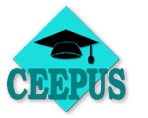 PÁLYÁZATI FELHÍVÁSPályázattípusHallgatóknakHallgatóknakOktatóknakPályázattípusféléváthallgatás (S)   min.3 hónap1 hónapra short term (ST)hónapra (T)                               min. 5 munkanap1.CélországAusztriaAusztria1.Intézmény, honlapBOKU - University of Natural Resources and Applied Life Sciences, Vienna, Department for Landscape, Spatial and Infrastructure Sciences, http://http//www.boku.ac.at/internationalBOKU - University of Natural Resources and Applied Life Sciences, Vienna, Department for Landscape, Spatial and Infrastructure Sciences, http://http//www.boku.ac.at/international2.CélországCsehországCsehország2.Intézmény, honlapMendel University in Brno, Faculty of Horticulture, http://www.mendelu.cz/enMendel University in Brno, Faculty of Horticulture, http://www.mendelu.cz/en3.CélországCsehországCsehország3.Intézmény, honlap  Czech University of Life Sciences Prague, Faculty of Agrobiology, Food and Natural Resouces , www.czu.cz Czech University of Life Sciences Prague, Faculty of Agrobiology, Food and Natural Resouces , www.czu.cz4.CélországLengyelországLengyelország4.Intézmény, honlapWarsaw University of Life Sciences, Faculty of Horticulture and Landscape Architecture, http://woiak.sggw.pl/enWarsaw University of Life Sciences, Faculty of Horticulture and Landscape Architecture, http://woiak.sggw.pl/en5.CélországHorvátországHorvátország5.Intézmény, honlapUniversity of Zagreb, Faculty of AgricultureUniversity of Zagreb, Faculty of Agriculture6.CélországSzlovákiaSzlovákia6.Intézmény, honlapSlovak University of Agriculture in Nitra SAU Faculty of Horticulture and Landscape ArchitectureSlovak University of Agriculture in Nitra SAU Faculty of Horticulture and Landscape Architecture7.CélországSzerbiaSzerbia7.Intézmény, honlapUniversity of Belgrade, Faculty of Forestry, Department of Landscape Architecture and HorticultureUniversity of Belgrade, Faculty of Forestry, Department of Landscape Architecture and Horticulture8.CélországBulgáriaUniversity of Forestry, Faculty of Ecology and Landscape Architecture